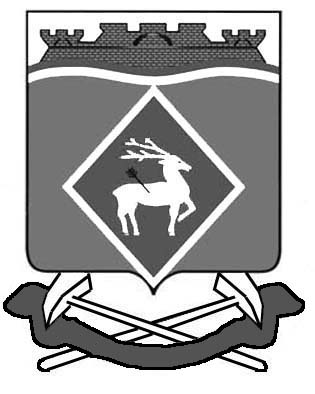 РОСТОВСКАЯ ОБЛАСТЬМУНИЦИПАЛЬНОЕ ОБРАЗОВАНИЕ «ЛИТВИНОВСКОЕ СЕЛЬСКОЕ ПОСЕЛЕНИЕ»АДМИНИСТРАЦИЯ ЛИТВИНОВСКОГО СЕЛЬСКОГО ПОСЕЛЕНИЯ ПОСТАНОВЛЕНИЕ26.12.2019 г.	                                        №    122                          с. ЛитвиновкаОб утверждении порядка составления и утверждения планафинансово-хозяйственной деятельностимуниципальных учреждений муниципального образования«Литвиновское сельское поселение»Руководствуясь подпунктом 6 пункта 3.3 статьи 32 Федерального закона от 12.01.1996 №7-ФЗ «О некоммерческих организациях», приказом Министерства финансов Российской Федерации от 31.08.2018 №186н «О требованиях к составлению и утверждению плана финансово-хозяйственной деятельности государственного (муниципального) учреждения», статьей 34 Устава муниципального образования «Литвиновское  сельское поселение», утвержденного решением Собрания депутатов Литвиновского сельского поселения от 01.03.2017 №29, ПОСТАНОВЛЯЮ:1.	Утвердить порядок составления и утверждения плана финансово-хозяйственной деятельности муниципальных учреждений муниципального образования «Литвиновское сельское поселение» согласно приложению к настоящему постановлению.2.	Признать утратившими силу с 1 января 2020 года	постановление Администрации Литвиновского сельского поселения от 01.02.2012 № 07 «Об установлении порядка составления и утверждения плана финансово-хозяйственной деятельности муниципального учреждения»;3.	Настоящее постановление вступает в силу с момента его подписания и применяется при формировании плана финансово-хозяйственной деятельности муниципального учреждения муниципального образования «Литвиновское сельское поселение», начиная с плана финансово-хозяйственной деятельности на 2020 год и плановый период 2021 и 2022 годов.4.	Сектору экономики и финансов Администрации муниципального образования «Литвиновское сельское поселение» разместить настоящее постановление на официальном сайте муниципального образования «Литвиновское сельское поселение» в информационно-телекоммуникационной сети «Интернет». 5.	Контроль за исполнением настоящего постановления оставляю за собой.Глава Администрации Литвиновского сельского поселения                   И.Н. Герасименко